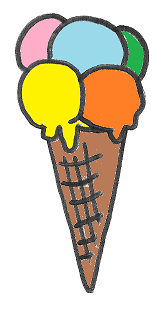 Beispiel: Bildkarten: Wörter mit <ei> - Einzelarbeit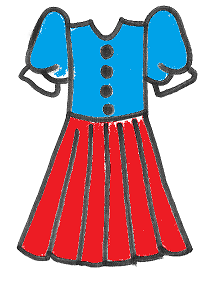 Wortkarten: <ei> - Partner- / GruppenarbeitKleidEis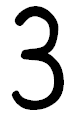                        Eimer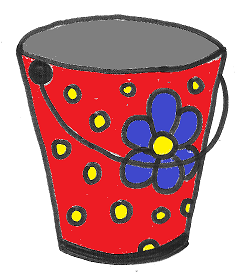 DreiEi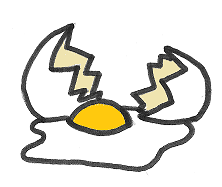                   Bleistift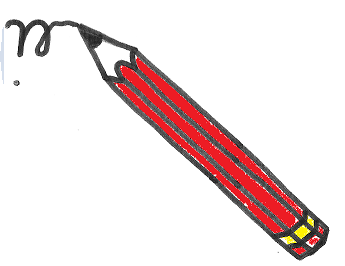 Seife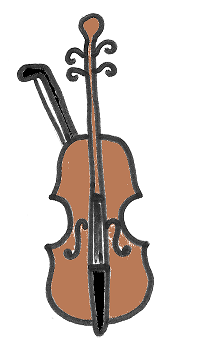 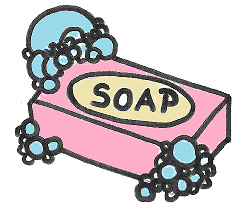 Pfeife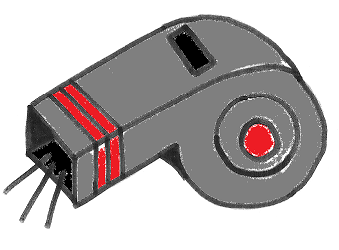 GeigeKreisKleidEisEimerDreiEiBleistiftSeifePfeifeGeigeKreis